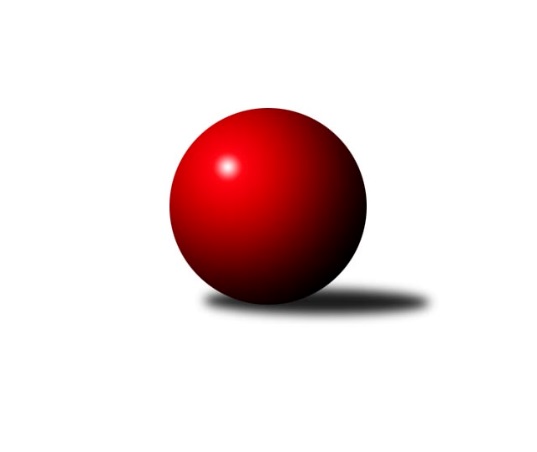 Č.14Ročník 2019/2020	8.2.2020Nejlepšího výkonu v tomto kole: 2578 dosáhlo družstvo: TJ Sokol Bohumín ˝C˝Krajský přebor MS 2019/2020Výsledky 14. kolaSouhrnný přehled výsledků:TJ Sokol Bohumín ˝C˝	- TJ Unie Hlubina ˝B˝	6:2	2578:2415	8.0:4.0	7.2.TJ Sokol Sedlnice ˝B˝	- TJ Spartak Bílovec ˝A˝	5.5:2.5	2550:2498	5.0:7.0	8.2.TJ Sokol Dobroslavice ˝A˝	- Kuželky Horní Benešov	6:2	2442:2338	7.0:5.0	8.2.TJ Nový Jičín ˝A˝	- TJ VOKD Poruba ˝B˝	5:3	2415:2414	7.0:5.0	8.2.TJ Horní Benešov ˝D˝	- KK Lipník nad Bečvou ˝A˝	4:4	2495:2481	4.0:8.0	8.2.Tabulka družstev:	1.	TJ Sokol Dobroslavice ˝A˝	13	10	1	2	67.5 : 36.5 	91.5 : 64.5 	 2500	21	2.	KK Lipník nad Bečvou ˝A˝	13	8	2	3	65.5 : 38.5 	92.0 : 64.0 	 2441	18	3.	TJ Sokol Sedlnice ˝B˝	13	8	0	5	51.0 : 53.0 	79.5 : 76.5 	 2431	16	4.	TJ Unie Hlubina ˝B˝	12	7	1	4	57.0 : 39.0 	76.0 : 68.0 	 2438	15	5.	TJ Sokol Bohumín ˝C˝	13	7	0	6	56.0 : 48.0 	77.5 : 78.5 	 2439	14	6.	TJ Unie Hlubina ˝D˝	12	6	1	5	50.5 : 45.5 	73.0 : 71.0 	 2402	13	7.	Kuželky Horní Benešov	12	6	0	6	51.0 : 45.0 	78.0 : 66.0 	 2443	12	8.	TJ Spartak Bílovec ˝A˝	13	6	0	7	50.5 : 53.5 	81.0 : 75.0 	 2433	12	9.	TJ Nový Jičín ˝A˝	13	4	0	9	42.5 : 61.5 	71.0 : 85.0 	 2387	8	10.	TJ Horní Benešov ˝D˝	13	3	2	8	41.5 : 62.5 	66.0 : 90.0 	 2356	8	11.	TJ VOKD Poruba ˝B˝	13	1	1	11	27.0 : 77.0 	54.5 : 101.5 	 2375	3Podrobné výsledky kola:	 TJ Sokol Bohumín ˝C˝	2578	6:2	2415	TJ Unie Hlubina ˝B˝	Jozef Kuzma	 	 227 	 198 		425 	 2:0 	 414 	 	220 	 194		Josef Hájek	Alfréd Hermann	 	 218 	 190 		408 	 2:0 	 389 	 	202 	 187		Michal Babinec	Václav Kladiva	 	 206 	 218 		424 	 0:2 	 443 	 	207 	 236		Václav Rábl	Jaromír Piska	 	 209 	 205 		414 	 0:2 	 453 	 	236 	 217		Pavel Krompolc	Pavel Plaček	 	 211 	 249 		460 	 2:0 	 384 	 	195 	 189		Petr Chodura	Jaroslav Klus	 	 225 	 222 		447 	 2:0 	 332 	 	154 	 178		Martin Gužíkrozhodčí: kapitániNejlepší výkon utkání: 460 - Pavel Plaček	 TJ Sokol Sedlnice ˝B˝	2550	5.5:2.5	2498	TJ Spartak Bílovec ˝A˝	Michaela Tobolová	 	 227 	 213 		440 	 2:0 	 397 	 	202 	 195		Tomáš Binar	Tomáš Sobotík	 	 205 	 214 		419 	 1:1 	 398 	 	217 	 181		Antonín Fabík	Renáta Janyšková	 	 221 	 190 		411 	 0:2 	 443 	 	235 	 208		David Binar	Ivo Stuchlík	 	 213 	 224 		437 	 1:1 	 402 	 	217 	 185		Vladimír Štacha	Ladislav Petr	 	 219 	 207 		426 	 1:1 	 426 	 	211 	 215		Filip Sýkora	Rostislav Kletenský	 	 207 	 210 		417 	 0:2 	 432 	 	220 	 212		Milan Zezulkarozhodčí: Nejlepší výkon utkání: 443 - David Binar	 TJ Sokol Dobroslavice ˝A˝	2442	6:2	2338	Kuželky Horní Benešov	Karel Ridl	 	 192 	 196 		388 	 0:2 	 416 	 	209 	 207		Martin Weiss	Lumír Kocián	 	 196 	 217 		413 	 2:0 	 373 	 	182 	 191		Martin Koraba	Ivo Kovařík	 	 192 	 201 		393 	 2:0 	 349 	 	191 	 158		Jiří Jedlička	Karel Kuchař	 	 190 	 208 		398 	 0:2 	 418 	 	209 	 209		Petr Vaněk	Libor Veselý	 	 197 	 204 		401 	 2:0 	 370 	 	196 	 174		Miroslav Procházka	Petr Číž	 	 226 	 223 		449 	 1:1 	 412 	 	183 	 229		Jaromír Martiníkrozhodčí: Nejlepší výkon utkání: 449 - Petr Číž	 TJ Nový Jičín ˝A˝	2415	5:3	2414	TJ VOKD Poruba ˝B˝	Radek Chovanec	 	 209 	 190 		399 	 2:0 	 382 	 	196 	 186		Rostislav Sabela	Petr Hrňa	 	 198 	 227 		425 	 1:1 	 418 	 	208 	 210		Helena Hýžová	Jana Stehlíková	 	 196 	 184 		380 	 1:1 	 400 	 	232 	 168		Rostislav Bareš	Ján Pelikán	 	 187 	 196 		383 	 1:1 	 386 	 	194 	 192		Zdeněk Mžik	Jiří Petr	 	 218 	 200 		418 	 1:1 	 411 	 	195 	 216		Radim Bezruč	Radek Škarka	 	 235 	 175 		410 	 1:1 	 417 	 	211 	 206		Jiří Adamusrozhodčí: Nejlepší výkon utkání: 425 - Petr Hrňa	 TJ Horní Benešov ˝D˝	2495	4:4	2481	KK Lipník nad Bečvou ˝A˝	Michal Blažek	 	 214 	 201 		415 	 0:2 	 447 	 	224 	 223		Eva Hradilová	Zdeněk Žanda	 	 207 	 205 		412 	 0:2 	 441 	 	217 	 224		Richard Štětka	Jaromír Hendrych	 	 199 	 215 		414 	 0:2 	 447 	 	224 	 223		Josef Hendrych	Zdeněk Kment	 	 232 	 210 		442 	 2:0 	 400 	 	205 	 195		Petr Hendrych	Martin Švrčina	 	 212 	 213 		425 	 2:0 	 326 	 	162 	 164		Jiří Kolář *1	Zbyněk Tesař	 	 192 	 195 		387 	 0:2 	 420 	 	206 	 214		Michal Mainušrozhodčí: střídání: *1 od 47. hodu Vlastimila KolářováNejlepšího výkonu v tomto utkání: 447 kuželek dosáhli: Eva Hradilová, Josef HendrychPořadí jednotlivců:	jméno hráče	družstvo	celkem	plné	dorážka	chyby	poměr kuž.	Maximum	1.	Ivo Kovařík 	TJ Sokol Dobroslavice ˝A˝	437.19	291.4	145.8	4.9	6/7	(464)	2.	Karel Ridl 	TJ Sokol Dobroslavice ˝A˝	430.92	292.7	138.2	5.1	6/7	(473)	3.	Jaroslav Klus 	TJ Sokol Bohumín ˝C˝	429.69	295.3	134.3	4.8	6/6	(463)	4.	Milan Zezulka 	TJ Spartak Bílovec ˝A˝	429.00	294.9	134.1	3.3	5/7	(445)	5.	Václav Rábl 	TJ Unie Hlubina ˝B˝	428.62	296.2	132.4	4.7	6/6	(449)	6.	František Oliva 	TJ Unie Hlubina ˝D˝	428.21	292.2	136.0	6.3	6/6	(453)	7.	Petr Vaněk 	Kuželky Horní Benešov	425.10	288.6	136.5	5.0	7/7	(453)	8.	Petr Chodura 	TJ Unie Hlubina ˝B˝	423.86	288.3	135.5	6.0	6/6	(469)	9.	Ivo Stuchlík 	TJ Sokol Sedlnice ˝B˝	423.74	292.1	131.6	5.6	6/7	(450)	10.	Pavel Krompolc 	TJ Unie Hlubina ˝B˝	423.04	298.9	124.2	5.6	5/6	(453)	11.	Richard Štětka 	KK Lipník nad Bečvou ˝A˝	423.02	286.2	136.8	5.4	6/7	(451)	12.	Petr Číž 	TJ Sokol Dobroslavice ˝A˝	421.78	288.6	133.1	3.0	6/7	(454)	13.	Petr Hrňa 	TJ Nový Jičín ˝A˝	420.50	290.0	130.5	5.5	7/7	(442)	14.	Libor Veselý 	TJ Sokol Dobroslavice ˝A˝	420.17	292.8	127.4	7.3	6/7	(445)	15.	Tomáš Binar 	TJ Spartak Bílovec ˝A˝	419.33	283.0	136.3	5.4	7/7	(498)	16.	David Binar 	TJ Spartak Bílovec ˝A˝	419.29	282.7	136.6	4.2	7/7	(445)	17.	Martin Koraba 	Kuželky Horní Benešov	418.29	283.2	135.1	6.0	7/7	(470)	18.	Filip Sýkora 	TJ Spartak Bílovec ˝A˝	417.40	287.8	129.6	5.2	5/7	(444)	19.	Pavel Plaček 	TJ Sokol Bohumín ˝C˝	416.54	293.5	123.0	8.5	4/6	(460)	20.	Radek Škarka 	TJ Nový Jičín ˝A˝	416.47	289.6	126.9	6.7	5/7	(447)	21.	Michal Blažek 	TJ Horní Benešov ˝D˝	414.95	291.1	123.9	8.0	4/6	(452)	22.	Josef Hendrych 	KK Lipník nad Bečvou ˝A˝	414.29	290.5	123.8	4.9	6/7	(447)	23.	Petr Hendrych 	KK Lipník nad Bečvou ˝A˝	413.56	285.3	128.2	6.4	6/7	(457)	24.	Jaromír Martiník 	Kuželky Horní Benešov	412.83	287.5	125.3	5.8	7/7	(439)	25.	Rostislav Kletenský 	TJ Sokol Sedlnice ˝B˝	412.79	286.5	126.3	6.4	6/7	(456)	26.	Libor Pšenica 	TJ Unie Hlubina ˝D˝	412.11	291.0	121.1	9.0	6/6	(450)	27.	Michal Mainuš 	KK Lipník nad Bečvou ˝A˝	411.82	287.5	124.3	6.8	7/7	(436)	28.	Jaromír Piska 	TJ Sokol Bohumín ˝C˝	411.28	285.5	125.8	7.3	6/6	(450)	29.	Vlastimila Kolářová 	KK Lipník nad Bečvou ˝A˝	410.27	288.4	121.9	6.4	5/7	(448)	30.	Michaela Tobolová 	TJ Sokol Sedlnice ˝B˝	410.00	290.3	119.7	6.6	6/7	(453)	31.	Radmila Pastvová 	TJ Unie Hlubina ˝D˝	409.97	286.7	123.2	5.6	5/6	(444)	32.	Ladislav Petr 	TJ Sokol Sedlnice ˝B˝	409.68	276.0	133.7	5.8	5/7	(462)	33.	Karel Kuchař 	TJ Sokol Dobroslavice ˝A˝	408.49	282.9	125.6	7.2	7/7	(441)	34.	Renáta Janyšková 	TJ Sokol Sedlnice ˝B˝	407.74	285.5	122.2	6.1	6/7	(463)	35.	Jaroslav Chvostek 	TJ Sokol Sedlnice ˝B˝	405.89	286.1	119.8	8.1	6/7	(438)	36.	Vladimír Štacha 	TJ Spartak Bílovec ˝A˝	404.47	285.3	119.2	8.0	7/7	(437)	37.	Jaromír Hendrych 	TJ Horní Benešov ˝D˝	404.03	289.1	115.0	9.9	6/6	(467)	38.	Jaroslav Kecskés 	TJ Unie Hlubina ˝D˝	401.80	280.9	120.9	8.1	5/6	(439)	39.	Václav Kladiva 	TJ Sokol Bohumín ˝C˝	401.75	280.5	121.3	9.9	6/6	(436)	40.	Martin Třečák 	TJ Sokol Dobroslavice ˝A˝	401.67	279.7	122.0	5.8	6/7	(445)	41.	Eva Hradilová 	KK Lipník nad Bečvou ˝A˝	400.51	277.5	123.0	6.5	7/7	(447)	42.	Josef Hájek 	TJ Unie Hlubina ˝B˝	399.81	279.5	120.3	8.1	6/6	(450)	43.	Zdeněk Smrža 	TJ Horní Benešov ˝D˝	399.65	275.9	123.8	6.4	4/6	(473)	44.	Radek Chovanec 	TJ Nový Jičín ˝A˝	399.11	283.5	115.6	8.4	7/7	(432)	45.	Jozef Kuzma 	TJ Sokol Bohumín ˝C˝	399.05	277.5	121.5	10.0	6/6	(455)	46.	Zdeněk Mžik 	TJ VOKD Poruba ˝B˝	398.83	275.9	122.9	8.7	6/8	(441)	47.	Lumír Kocián 	TJ Sokol Dobroslavice ˝A˝	398.75	281.0	117.8	9.4	5/7	(445)	48.	Jiří Jedlička 	Kuželky Horní Benešov	396.88	283.5	113.4	7.8	7/7	(448)	49.	David Láčík 	TJ Horní Benešov ˝D˝	395.81	267.9	127.9	7.9	6/6	(461)	50.	Zdeněk Hebda 	TJ VOKD Poruba ˝B˝	394.17	286.0	108.2	11.0	7/8	(416)	51.	Rostislav Sabela 	TJ VOKD Poruba ˝B˝	394.15	280.1	114.1	12.2	8/8	(428)	52.	Alfréd Hermann 	TJ Sokol Bohumín ˝C˝	393.97	281.2	112.8	10.0	5/6	(442)	53.	Radim Bezruč 	TJ VOKD Poruba ˝B˝	393.86	279.5	114.3	10.1	7/8	(411)	54.	Libor Jurečka 	TJ Nový Jičín ˝A˝	393.58	273.3	120.3	9.0	6/7	(414)	55.	Martin Gužík 	TJ Unie Hlubina ˝B˝	393.25	284.9	108.4	12.4	4/6	(429)	56.	Zdeněk Žanda 	TJ Horní Benešov ˝D˝	392.33	279.2	113.2	7.8	6/6	(430)	57.	Miroslav Procházka 	Kuželky Horní Benešov	390.67	268.5	122.2	7.4	6/7	(453)	58.	Antonín Fabík 	TJ Spartak Bílovec ˝A˝	390.49	279.3	111.2	9.7	7/7	(436)	59.	Zdeněk Kment 	TJ Horní Benešov ˝D˝	389.54	280.5	109.1	9.5	4/6	(486)	60.	Jan Pospěch 	TJ Nový Jičín ˝A˝	389.19	271.8	117.4	9.1	7/7	(444)	61.	Nikolas Chovanec 	TJ Nový Jičín ˝A˝	387.40	281.0	106.4	13.0	5/7	(405)	62.	Martin Švrčina 	TJ Horní Benešov ˝D˝	386.58	278.0	108.6	12.1	4/6	(436)	63.	Tomáš Zbořil 	TJ Horní Benešov ˝D˝	385.17	276.4	108.8	10.9	4/6	(441)	64.	Hana Vlčková 	TJ Unie Hlubina ˝D˝	384.12	279.6	104.5	9.6	6/6	(418)	65.	Alena Koběrová 	TJ Unie Hlubina ˝D˝	370.83	269.5	101.3	14.3	4/6	(391)		Petr Stareček 	TJ VOKD Poruba ˝B˝	431.00	281.0	150.0	9.0	1/8	(431)		Lubomír Richter 	TJ Sokol Bohumín ˝C˝	421.00	308.0	113.0	11.0	1/6	(421)		Martin Weiss 	Kuželky Horní Benešov	420.19	296.9	123.3	9.5	4/7	(448)		Jana Martiníková 	Kuželky Horní Benešov	419.00	296.0	123.0	8.0	1/7	(419)		Tomáš Sobotík 	TJ Sokol Sedlnice ˝B˝	418.50	275.5	143.0	4.5	2/7	(419)		Jiří Petr 	TJ Nový Jičín ˝A˝	414.50	288.5	126.0	7.0	2/7	(418)		Miloš Šrot 	TJ Spartak Bílovec ˝A˝	414.00	280.0	134.0	6.0	1/7	(414)		Michal Kudela 	TJ Spartak Bílovec ˝A˝	410.00	266.0	144.0	5.0	1/7	(410)		Michal Babinec 	TJ Unie Hlubina ˝B˝	410.00	277.0	133.0	7.5	2/6	(431)		Jaroslav Klekner 	TJ VOKD Poruba ˝B˝	408.83	293.7	115.2	10.3	4/8	(430)		Rudolf Riezner 	TJ Unie Hlubina ˝B˝	405.22	286.2	119.0	6.0	3/6	(443)		Jana Stehlíková 	TJ Nový Jičín ˝A˝	404.50	283.4	121.1	4.4	2/7	(438)		Nikola Tobolová 	TJ Sokol Sedlnice ˝B˝	401.00	276.0	125.0	4.0	1/7	(401)		Petr Dankovič 	TJ Horní Benešov ˝D˝	400.50	265.5	135.0	8.5	1/6	(415)		Jaroslav Koppa 	KK Lipník nad Bečvou ˝A˝	400.00	277.0	123.0	7.0	1/7	(400)		Rostislav Bareš 	TJ VOKD Poruba ˝B˝	400.00	289.0	111.0	11.0	2/8	(400)		František Tříska 	TJ Unie Hlubina ˝D˝	399.67	288.0	111.7	13.2	3/6	(444)		Pavlína Krayzelová 	TJ Sokol Bohumín ˝C˝	396.75	276.3	120.5	7.5	2/6	(402)		Roman Grüner 	TJ Unie Hlubina ˝B˝	395.67	276.3	119.3	6.8	3/6	(425)		Veronika Rybářová 	TJ Unie Hlubina ˝B˝	394.50	272.5	122.0	7.0	2/6	(408)		Jiří Adamus 	TJ VOKD Poruba ˝B˝	394.13	281.3	112.8	12.1	4/8	(417)		Helena Hýžová 	TJ VOKD Poruba ˝B˝	393.50	282.0	111.5	9.3	4/8	(418)		Zdeněk Štefek 	TJ Sokol Dobroslavice ˝A˝	393.00	278.0	115.0	8.5	2/7	(406)		David Stareček 	TJ VOKD Poruba ˝B˝	392.00	276.0	116.0	9.5	3/8	(430)		Přemysl Horák 	TJ Spartak Bílovec ˝A˝	391.67	287.7	104.0	11.8	2/7	(399)		Jan Petrovič 	TJ Unie Hlubina ˝B˝	390.00	266.0	124.0	6.0	1/6	(390)		Koloman Bagi 	TJ Unie Hlubina ˝D˝	387.00	294.0	93.0	12.0	1/6	(387)		Jiří Kolář 	KK Lipník nad Bečvou ˝A˝	386.00	269.1	116.9	9.4	3/7	(402)		Josef Navalaný 	TJ Unie Hlubina ˝B˝	386.00	270.0	116.0	6.0	1/6	(386)		Petr Kowalczyk 	TJ Sokol Sedlnice ˝B˝	384.00	267.0	117.0	5.0	1/7	(384)		Ladislav Štafa 	TJ Sokol Bohumín ˝C˝	384.00	277.0	107.0	9.0	1/6	(384)		Roman Klímek 	TJ VOKD Poruba ˝B˝	380.00	275.0	105.0	9.0	1/8	(380)		František Sedláček 	TJ Unie Hlubina ˝D˝	378.25	274.3	104.0	12.3	2/6	(422)		Zbyněk Tesař 	TJ Horní Benešov ˝D˝	377.17	267.8	109.3	11.3	3/6	(404)		Tibor Kállai 	TJ Sokol Sedlnice ˝B˝	377.00	273.0	104.0	10.0	1/7	(377)		Helena Martinčáková 	TJ VOKD Poruba ˝B˝	375.50	265.0	110.5	9.5	2/8	(392)		Miroslav Bár 	TJ Nový Jičín ˝A˝	372.00	249.0	123.0	10.0	1/7	(372)		Oldřich Neuverth 	TJ Unie Hlubina ˝D˝	372.00	261.0	111.0	12.0	1/6	(372)		Michaela Černá 	TJ Unie Hlubina ˝B˝	369.25	278.5	90.8	15.0	2/6	(427)		Ján Pelikán 	TJ Nový Jičín ˝A˝	369.13	259.6	109.5	11.7	4/7	(397)		Petr Lembard 	TJ Sokol Bohumín ˝C˝	367.00	267.0	100.0	16.0	1/6	(367)		David Schiedek 	Kuželky Horní Benešov	366.63	265.4	101.3	12.5	4/7	(395)		Karel Kudela 	TJ Unie Hlubina ˝B˝	366.00	254.0	112.0	12.0	1/6	(366)		David Juřica 	TJ Sokol Sedlnice ˝B˝	365.17	258.0	107.2	10.5	3/7	(386)		Vilém Zeiner 	KK Lipník nad Bečvou ˝A˝	361.00	276.0	85.0	14.0	1/7	(361)		Miroslav Petřek  st.	TJ Horní Benešov ˝D˝	359.00	281.0	78.0	19.0	1/6	(359)		Milan Binar 	TJ Spartak Bílovec ˝A˝	358.17	252.0	106.2	13.5	3/7	(412)		Kristýna Samohrdová 	TJ Sokol Sedlnice ˝B˝	353.00	263.5	89.5	15.5	2/7	(363)		Ota Beňo 	TJ Spartak Bílovec ˝A˝	352.75	255.0	97.8	12.0	2/7	(363)Sportovně technické informace:Starty náhradníků:registrační číslo	jméno a příjmení 	datum startu 	družstvo	číslo startu25961	Jiří Adamus	08.02.2020	TJ VOKD Poruba ˝B˝	2x25205	Martin Gužík	07.02.2020	TJ Unie Hlubina ˝B˝	2x
Hráči dopsaní na soupisku:registrační číslo	jméno a příjmení 	datum startu 	družstvo	13498	Jana Stehlíková	08.02.2020	TJ Nový Jičín ˝A˝	Program dalšího kola:15. kolo15.2.2020	so	9:00	TJ Unie Hlubina ˝D˝ - TJ Sokol Bohumín ˝C˝	15.2.2020	so	9:00	TJ Unie Hlubina ˝B˝ - TJ Sokol Dobroslavice ˝A˝	15.2.2020	so	9:00	TJ VOKD Poruba ˝B˝ - KK Lipník nad Bečvou ˝A˝	15.2.2020	so	9:00	TJ Spartak Bílovec ˝A˝ - TJ Nový Jičín ˝A˝				-- volný los -- - TJ Horní Benešov ˝D˝	16.2.2020	ne	9:00	Kuželky Horní Benešov - TJ Sokol Sedlnice ˝B˝	Nejlepší šestka kola - absolutněNejlepší šestka kola - absolutněNejlepší šestka kola - absolutněNejlepší šestka kola - absolutněNejlepší šestka kola - dle průměru kuželenNejlepší šestka kola - dle průměru kuželenNejlepší šestka kola - dle průměru kuželenNejlepší šestka kola - dle průměru kuželenNejlepší šestka kola - dle průměru kuželenPočetJménoNázev týmuVýkonPočetJménoNázev týmuPrůměr (%)Výkon1xPavel PlačekBohumín C4601xPavel PlačekBohumín C112.124602xPavel KrompolcHlubina B4532xPetr ČížDobrosl. A111.814493xPetr ČížDobrosl. A4491xPavel KrompolcHlubina B110.414535xJaroslav KlusBohumín C4474xJaroslav KlusBohumín C108.954472xEva HradilováKK Lipník A4474xVáclav RáblHlubina B107.984431xJosef HendrychKK Lipník A4472xDavid BinarBílovec A107.23443